Salesforce Data Retention and Destruction PolicyFOR SALES CLOUD AND SERVICE CLOUDSalesforce Data Retention and Destruction Policy
Organization: insert company name
Org ID: insert OrgID Policy: Salesforce Data Retention and Destruction PolicyEffective Date: insert dateContentsPurposeThis policy exists to set out the principles for the safe retention and destruction of data stored in insert company’s Salesforce org.ScopeThe policy covers all data stored within the Salesforce insert OrgID, including all personally identifiable information (PII). It refers to the collection, transformation, accessing, updating, transferring and destruction of digital data specifically as they occur in this instance of Salesforce. 
This policy may impact, but does not extend to cover integrated databases, including the insert company product database, data warehouse, marketing automation platform.Application to PartiesThis policy applies to all insert company officers, employees, partners, contractors and services providers that may have access to the Salesforce org. It is the responsibility of all the above parties to familiarize themselves with this Policy and ensure their compliance. AdministrationThis policy is administered by the insert company insert job title and managed on a day to day basis by the insert name of who will manage this on a day to day basis.Special Considerations for Salesforce DataThe Recycle BinSome types of data deleted in Salesforce’s Sales Cloud are moved to the “Recycle Bin” upon deletion. Users can see their own deleted records in the Recycle Bin, but in addition, Salesforce Users with Modify All Access can see all deleted data across the entire org.  Items from the Recycle Bin can be reviewed and also restored by Users that have access to them. In Salesforce terminology this is “Undeleting” a record. 
Deleted records remain in the Recycle Bin for 15 days, and can be restored during that time. Users with the “Modify All Data” permission can empty the recycle bin to remove these records permanently in advance of this. After 15 days, deleted items are purged from the Recycle Bin, and once purged, they cannot be recovered.Salesforce Backupsinsert company’s process for backing up Sales Cloud and details around this.Salesforce SandboxesInsert company’s Salesforce subscription comes with the ability to create “Full” and “Partial” sandboxes that are recreations of the full production instance of Salesforce, but with either a complete “Full” or partial “Partial” replica of data. As a result, these two types of sandboxes will contain data about customers and prospects. Salesforce allows for the refreshing of sandboxes, which wipes all existing data in a Full or Partial sandbox and creates a new version that replicates what is in the production instance. At that time, any data that was deleted from the production instance will cease to exist in the sandbox.  Insert company’s sandbox refresh policy is as follows: PolicyRetention Period by Data TypeThese standards are outlined in the insert company’s overall data retention policy, which can be located at insert link. 
Inter Company CommunicationDescriptionInternal communication used to manage operations and not required for any regulatory, compliance or auditing purposes. Internal communication including email and other correspondence.Uniquely identifiable customer data. Interactions with customers including complaints and other items that are not significant. Departmental policies and procedures. Retention PeriodNot longer than 3 years.Impacted Salesforce Objects and RecordsThis needs to be updated.Drafts and Duplicates 
DescriptionBusiness record and internal communication drafts, working files, and duplicates including, all short term or transitory information.Retention PeriodNot longer than the Official Record (System of Record).Notwithstanding the specific time period for this category, personal data shall not be kept for longer than is necessary for the purposes for which it was obtained.When duplicate records are combined using the “Merge” feature in Salesforce, one record is actually deleted, while the other is appended. In this context, there is no legacy data available on one of the two “merged” records, other than what remains in the Recycle Bin. Impacted Salesforce Objects and RecordsThis needs to be updated.Internal Business Intelligence and Reporting 
DescriptionAll business performance metrics including, but not limited to, budgets, forecasts, financial analysis, and leadership reports. Business records including business planning, internal projects, internal reporting and competitive analysis.Internal reports including revenue, pricing, profitability, and employee utilization reports.Retention PeriodNot longer than 10 years.Notwithstanding the specific time period for this category, personal data shall not be kept for longer than is necessary for the purposes for which it was obtained.Impacted Salesforce Objects and RecordsThis needs to be updated.IT Service ManagementDescriptionItems related to access management, identity management, reviews of access privileges, requests for access and IT service requests.Retention Period2 years.Notwithstanding the specific time period for this category, personal data shall not be kept for longer than is necessary for the purposes for which it was obtained.Impacted Salesforce Objects and RecordsThis needs to be updated.Device MonitoringDescriptionDevice system activity and application monitoring logs. Retention PeriodNot longer than 18 months.Notwithstanding the specific time period for this category, personal data shall not be kept for longer than is necessary for the purposes for which it was obtained.Impacted Salesforce Objects and RecordsThis needs to be updated.Salesforce BackupsDescriptionProcedures and details needed to restore Salesforce data or metadata in the event of an accidental or malicious incident that causes destruction.Insert information on backups, what data is backed up and how.Retention PeriodNot longer than 45 days; or, retain per insert company’s Salesforce backup schedule.NOTE: for backed up data, particularly PII; see the retention category that pertains to the business purpose or use of the archived data.Impacted Salesforce Objects and RecordsThis needs to be updated.Electronic FilesDescriptionElectronic files, when the electronic files are not considered significant or needed for regulatory compliance.Retention PeriodNot longer than 3 months.Notwithstanding the specific time period for this category, personal data shall not be kept for longer than is necessary for the purposes for which it was obtained.Impacted Salesforce Objects and RecordsThis needs to be updated.Customer Communications and Communications PreferencesDescriptionCommunication records with customers across company channels including emails and phone recordings, that are stored within Salesforce. Retention PeriodFor individual communication preferences (for example “Email Opt Out”), Indefinite, until the User changes their choice.Notwithstanding the specific time period for this category, personal data shall not be kept for longer than is necessary for the purposes for which it was obtained.Impacted Salesforce Objects and RecordsThis needs to be updated.
Customer InquiriesDescriptionCustomer inquiries and responses sent through email, website forms, email-to-case records, etc., that are stored within Salesforce (for example on the Contact or Case object). Retention PeriodNot longer than 3 years.Notwithstanding the specific time period for this category, personal data shall not be kept for longer than is necessary for the purposes for which it was obtained.Impacted Salesforce Objects and RecordsThis needs to be updated.Leads and PartnersDescriptionInternal information regarding leads, partners, vendors, service providers, referrals, and other business relationships.Retention PeriodNot longer than 2 years.Impacted Salesforce Objects and RecordsThis needs to be updated.Other Data TypesThe insert company Record Retention Policy includes types of data not outlined above. That full policy can be found at insert link.UpdatesThis policy will be reviewed and updated at a minimum, on an annual basis by the insert company Salesforce team. Automated DeletionWhere possible, the insert company Salesforce team will put in place automated processes to delete and destroy data in accordance with the timelines outlined in this policy. Where not possible, a manual method will be documented and adhered to, with at least one additional team member providing quality assurance for the work of the original team member completing the task. Data AccessInsert company’s corporate data access policy. This policy could also reference a Salesforce Admin policy (or that policy could be included in this). BreachesInsert reference to insert company’s policy on this.Exception RequestsInsert reference to insert company’s policy on this.Approved ExceptionsObject TableThis table contains the Objects (types of records in the database) in insert company’s instance of Sales Cloud and/or Service Cloud information on the retention policy of each. 
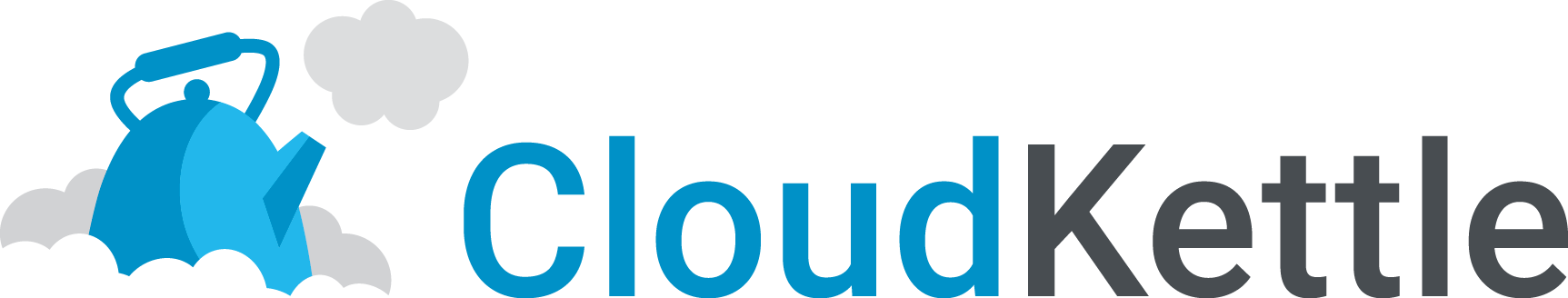 RevisionRev. DateDescriptionPrepared ByApproved ByApproved Date12Exception ItemRequested ByApproved ByApproved DateObjectRetention PeriodRemoval Type (Automated or Manual)Data TypeNotes